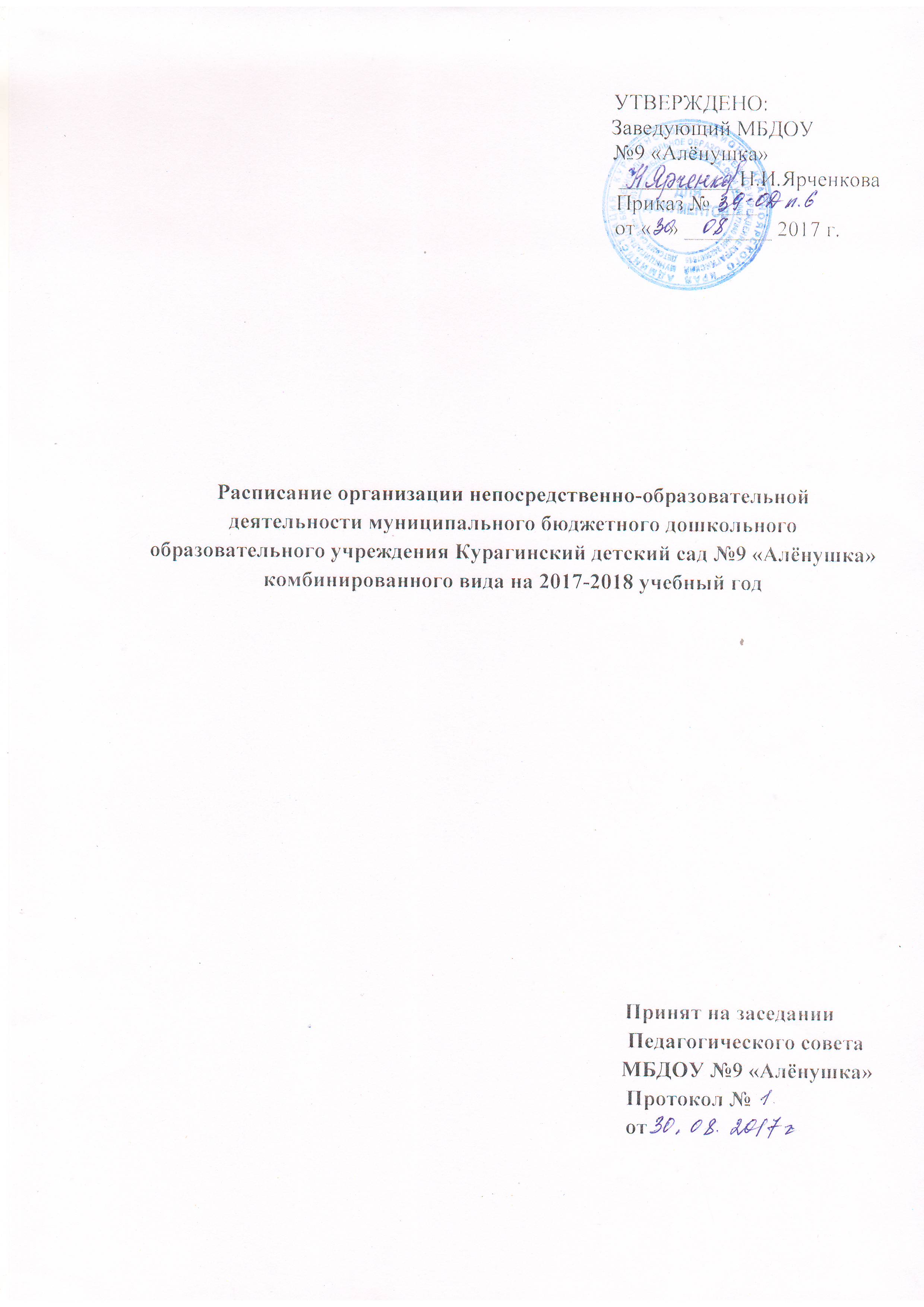 Расписание  непосредственно образовательной деятельности на 2017-2018ггПонедельник ВторникСредаЧетвергПятницаI мл. группа1.Музыка 8.45-8.552.Развитие речи 9.00-9.10(1п)9.15-9.25(2п)1.Лепка8.45-8.55(1п)9.00-9.10(2п)2.Физическая культура15.35-15.45(1п)15.50-16.00(2п)1. Развитие речи8.45-8.55(1п)9.00-9.10(2п)2.Физическая культура15.35-15.45(1п)15.50-16.00 (2п)1.Музыка 8.45-8.552.Рисование9.00-9.10(1п)9.15-9.25(2п)1. Ознакомление с окружающим миром8.45-8.55(1п)9.00-9.10(2п)2. Физическая культура на воздухе10.10-10.20II мм. группа  «А»1.Развитие речи9.00-9.152.Физическая культура9.25-9.401.Музыка9.00-9.152.ФЭМП9.25-9.401.Лепка/аппликация9.00-9.152. Физическая культура на воздухе10.00-10.153. Фольклор15.45-16.001.Рисование9.00-9.152.Физическая культура9.25-9.401.Музыка9.00-9.152.Ознакомление с окружающим миром9.25-9.40II мм. группа  «Б»1.Развитие речи9.00-9.152.Физическая культура9.25-9.401. ФЭМП 9.00-9.152. Музыка9.25-9.401.Лепка/аппликация9.00-9.152. Физическая культура на воздухе10.00-10.153. Фольклор15.45-16.001.Рисование9.00-9.152.Физическая культура9.25-9.401. Ознакомление с окружающим миром 9.00-9.152. Музыка 9.25-9.40Средняя группа1.Развитие речи9.00-9.202.Физическая культура15.45-16.051.ФЭМП9.00-9.202. Музыка9.40-10.003.Конструирование15.45-16.051. Физическая культура9.00-9.202.Лепка/аппликация 9.30-9.501.Рисование9.00-9.202. Физическая культура на воздухе 9.40-10.003.Фольклор15.45-16.051. Ознакомление с окружающим миром е9.00-9.202.Музыка9.40-10.00Старшая  группакомпенсирующая1 полугодие1.Музыка9.00-9.252.Ознакомление  с окружающ. миром 9.35-10.003. Рисование10.10-10.351.Развитие речи (логопед)9.00-9.252.Лепка/аппликация9.35-10.003.Физическая культура 15.45-16.101. ФЭМП 9.00- 9.252. Физическая культура9.35-10.003. Развитие речи10.10-10.351.Музыка9.00-9.252. Развитие речи (логопед)9.35-10.003. Рисование10.10-10.351.Конструирование9.00-9.252. Фольклор10.10-10.353.Физическая культура на воздухе11.00-11.25Старшая  группакомпенсирующая2 полугодие1.Музыка9.00-9.252.Ознакомление с окружающ. миром 9.35-10.003. Рисование10.10-10.351.Развитие речи (логопед)9.00-9.252.Лепка/аппликация9.35-10.003.Физическая культура 15.45-16.101. ФЭМП 9.00- 9.252. Физическая культура9.35-10.003. Фольклор10.10-10.351.Музыка9.00-9.252. Развитие речи (логопед)9.35-10.003. Рисование10.10-10.351.Развитие речи (логопед)9.00-9.252.Конструирование 9.35-10.003.Физическая культура на воздухе11.00-11.25Подг. группа  «А»компенсирующая1.Рисование9.00-9.302.Музыка9.40-10.103. Развитие речи (логопед)10.20-10.501. ФЭМП9.00-9.302.Лепка/аппликация9.40-10.103. Физическая культура на воздухе10.50-11.204. Фольклор15.45-16.151. Развитие речи (логопед)9.00-9.302. ФЭМП9.40-10.103. Физическая культура10.20-10.501.Ознакомление с окружающим миром 9.00-9.302. Рисование9.40-10.103. Музыка10.20-10.501. Развитие речи (логопед)9.00-9.302. Физическая культура9.40-10.103.Конструирование10.20-10.50Подг.  группа  «Б» компенсирующая1. Развитие речи (логопед)9.00-9.302.Рисование9.40-10.103. Музыка10.20-10.501.ФЭМП9.00-9.302. Лепка/аппликация 9.40-10.103.Физическая культура10.20-10.501.ФЭМП9.00-9.302. Развитие речи (логопед)9.40-10.103.Физическая культура на воздухе 10.50-11.201.Ознакомление с окружающим миром 9.00-9.302. Музыка9.40-10.103. Рисование10.20-10.504. Фольклор15.45-16.151.Конструирование9.00-9.302. Развитие речи (логопед)9.40-10.103.Физическая культура10.20-10.50